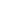 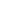 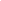 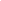 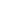 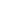 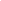 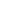 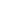 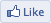 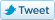 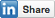 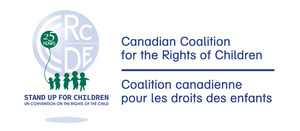                 May 8, 2017


 Click to view this email in a browser 

If you no longer wish to receive these emails, please reply to this message with "Unsubscribe" in the subject line or simply click on the following link: Unsubscribe Canadian Coalition for the Rights of Children
937 Alpine Avenue
Ottawa, Ontario K2B 5R9
CARead the VerticalResponse marketing policy. 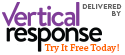 